				Информационное письмоГБУ РО «МИАЦ» информирует, что каждый год 24 марта мы отмечаем Всемирный день борьбы с туберкулезом, чтобы привлечь внимание общественности к катастрофическим медицинским, социальным и экономическим последствиям этой болезни и активизировать усилия по ликвидации глобальной эпидемии туберкулеза. В этот день в 1882 г. доктор Роберт Кох объявил об открытии бактерии, вызывающей туберкулез, что сделало возможным дальнейший поиск средств диагностики и лечения этого заболевания.В 2022 г. Всемирный день борьбы с туберкулезом будет отмечаться под девизом «Мобилизуем ресурсы для борьбы с туберкулезом. Спасем жизни!», который говорит о настоятельной необходимости вложения ресурсов в принятие мер по активизации борьбы с туберкулезом и выполнения принятых мировыми лидерами обязательств по ликвидации этого заболевания в соответствии со стремлением ВОЗ к достижению всеобщего охвата услугами здравоохранения.Туберкулез остается одной из самых смертоносных инфекций в мире. Каждый день от туберкулеза умирает более 4100 человек, и около 28 000 человек заболевают этой поддающейся профилактике и излечимой болезнью. За период с 2000 г. глобальные усилия по борьбе с туберкулезом позволили спасти порядка 66 миллионов жизней. Однако пандемия COVID-19 внесла свои коррективы в успехи, достигнутые в борьбе с этим заболеванием. Мобилизация ресурсов позволит спасти миллионы жизней и ускорить ликвидацию эпидемии туберкулеза.	В целях обеспечения реализации мероприятий Всемирного дня борьбы с туберкулёзом ГБУ РО «МИАЦ» предлагает широкое проведение информационно-просветительной работы с населением о мерах профилактики и необходимости раннего выявления туберкулеза. Информацию ко Всемирному Дню борьбы с туберкулёзом разместить в печатных изданиях (газетах, буклетах, памятках, брошюрах), на WEB-сайтах, на радио- и телеканалах, в виде баннеров, аншлагов в общественном транспорте и на улицах.  В ходе кампании для населения рекомендуется организовать беседы, консультации, «горячие линии», дни «открытых дверей» в поликлиниках, теле- и радиопередачи, оформить стенды и «уголки здоровья», провести «школы здоровья» в лечебно-профилактических учреждениях. В рамках межсекторального сотрудничества активно привлекать к участию в мероприятиях администрацию муниципальных образований, медицинских работников, общественные организации, работников образования, транспорта, руководителей различных предприятий и организаций.Информацию о проделанной работе необходимо представить в ГБУ РО «МИАЦ» до 11 апреля 2022 года.ПРИЛОЖЕНИЕ: - «Пресс релиз ко дню борьбы с туберкулёзом»                              - Инфографика «Профилактика туберкулеза»И.о. начальника                                                                                       Жиляков С.А.Ответственный исполнительО.В.Белова, тел. 8(863)306-50-80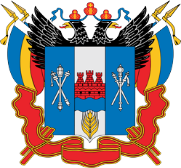 МИНИСТЕРСТВО ЗДРАВООХРАНЕНИЯРОСТОВСКОЙ ОБЛАСТИГБУ РО «МЕДИЦИНСКИЙ ИНФОРМАЦИОННО-АНАЛИТИЧЕСКИЙ ЦЕНТР»ИНН 6166052727 ОГРН 1056163019846344029, г. Ростов-на-Дону, пр.Сельмаш, 14Тел. (863) 218-58-81E-mail: miacrost@miacrost.ruWWW-сайт: www.miacrost.ru18.03.2022г. № 22.05-84Руководителям органов управления здравоохранением, главным врачам ЦГБ, ЦРБ, РБ, ГП, ДГП Руководителям центров здоровья